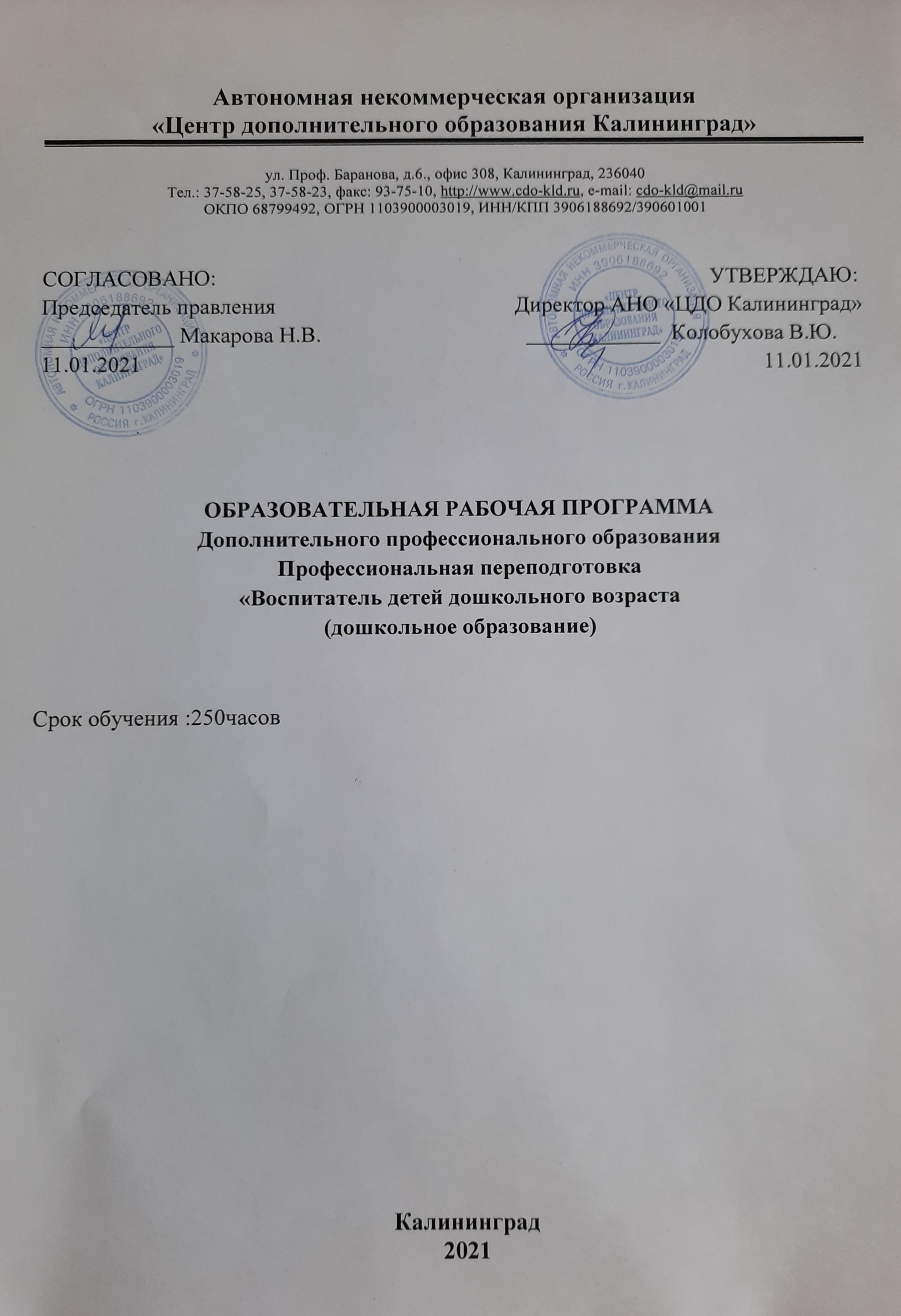 Пояснительная запискаПрограмма разработана в соответствии с требованиями Федерального закона «Об образовании» № 273-ФЗ от 29.12.2012г. и Приказа Министерства образования и науки Российской Федерации (Минобрнауки России) от 1 июля 2013 г. N 499 г. Москва "Об утверждении Порядка организации и осуществления образовательной деятельности по дополнительным профессиональным программам", Приказа Министерства образования и науки Российской Федерации (Минобрнауки России) от 18 апреля 2013 г. N 292 г. Москва "Об утверждении Порядка организации и осуществления образовательной деятельности по основным программам профессионального обучения", а также учитывая ФГОС и профстандарт по специальности.Программа соответствует требованиямФедерального закона от 29.12.2012 N 273-ФЗ "Об образовании в Российской Федерации"Приказа Минтруда России от 18.10.2013 N 544н "Об утверждении профессионального стандарта "Педагог (педагогическая деятельность в сфере дошкольного, начального общего, основного общего, среднего общего образования) (воспитатель, учитель)"Программа включает требования к результатам ее освоения, структуре и содержанию подготовки, а также условиям ее реализации.	Категория слушателей: лица, имеющие среднее профессиональное и (или) высшее образование; лица, получающие среднее профессиональное и (или) высшее образование.Право на реализацию программы возникает с момента получения образовательной лицензии.Организационно-педагогические условия:Образовательный процесс осуществляется на основании учебного плана и регламентируется расписанием занятий для каждой учебной группы.	Срок обучения: 250 / 10/ 2,5 (час., нед., мес.)	Режим занятии: 250 часов (справочно: понедельник-пятница, с 9:00 – 15:00, согласно установленного учебно-календарного графика по каждой группе).Форма обучения – очная, очно-заочная, заочная.Для реализации программы задействован следующий кадровый потенциал:Преподаватели предметов – обеспечивают необходимый уровень компетенций обучающихся.  Преподавательский состав имеет  высшее образование в области соответствующей дисциплины программы или высшее образование в иной области и стаж преподавания по изучаемой тематике не менее трех лет. Необходимо использование при изучении дисциплин эффективных методик преподавания, предполагающих вместе с традиционными лекционно-семинарскими занятиями решение слушателями вводных задач по предметам, занятия с распределением ролевых заданий между слушателями.Административный персонал – обеспечивает условия для эффективной работы педагогического коллектива, осуществляет контроль и текущую организационную работуИнформационно-технологический персонал - обеспечивает функционирование информационной структуры (включая ремонт техники, оборудования, макетов иного технического обеспечения образовательного процесса, поддержание сайта).Содержание программы определяется учебным планом и календарным учебным графиком Текущий контроль знаний полученных обучающимися посредством самостоятельного обучения (освоения части образовательной программы) проводится в виде устного опроса, собеседования, выполнения практических упражнений и иных формах, установленных преподавателем, который ведет учебные занятия в учебной группе. Форма аттестации по Программе проводится в форме тестирования. Оценочными материалами по Программе являются тестовые вопросы с предложенными вариантами ответов, возможен один правильный ответ, а также свободный ответ на представленные вопросы.Методическими материалами к Программе являются Учебники, Инструкции которые изучаются при освоении Программы.Цель реализации программыФормирование знаний в видах профессиональной деятельности:Требования к уровню подготовки учащихся, обучающихся по программеКатегория слушателей: лица, имеющие среднее профессиональное и (или) высшее образование; лица, получающие среднее профессиональное и (или) высшее образование.Воспитатель детей дошкольного возраста готовится к следующим видам деятельности:1. Организация мероприятий, направленных на укрепление здоровья ребенка и его физическое развитие.2. Организация различных видов деятельности и общения детей.3. Организация занятий по основным общеобразовательным программам дошкольного образования.4. Взаимодействие с родителями и сотрудниками образовательной организации.5. Методическое обеспечение образовательного процесса.Воспитатель детей дошкольного возраста должен обладать общими компетенциями, включающими в себя способность:OК 1. Понимать сущность и социальную значимость своей будущей профессии, проявлять к ней устойчивый интерес.ОК 2. Организовывать собственную деятельность, определять методы решения профессиональных задач, оценивать их эффективность и качество.ОК 3. Оценивать риски и принимать решения в нестандартных ситуациях.ОК 4. Осуществлять поиск, анализ и оценку информации, необходимой для постановки и решения профессиональных задач, профессионального и личностного развития.ОК 5. Использовать информационно-коммуникационные технологии для совершенствования профессиональной деятельности.ОК 6. Работать в коллективе и команде, взаимодействовать с руководством, коллегами и социальными партнерами.ОК 7. Ставить цели, мотивировать деятельность воспитанников, организовывать и контролировать их работу с принятием на себя ответственности за качество образовательного процесса.ОК 8. Самостоятельно определять задачи профессионального и личностного развития, заниматься самообразованием, осознанно планировать повышение квалификации.ОК 9. Осуществлять профессиональную деятельность в условиях обновления ее целей, содержания, смены технологий.ОК 10. Осуществлять профилактику травматизма, обеспечивать охрану жизни и здоровья детей.ОК 11. Строить профессиональную деятельность с соблюдением регулирующих ее правовых норм.Воспитатель детей дошкольного возраста должен обладать профессиональными компетенциями, соответствующими видам деятельности:1. Организация мероприятий, направленных на укрепление здоровья ребенка и его физическое развитие.ПК 1.1. Планировать мероприятия, направленные на укрепление здоровья ребенка и его физическое развитие.ПК 1.2. Проводить режимные моменты в соответствии с возрастом.ПК 1.3. Проводить мероприятия по физическому воспитанию в процессе выполнения двигательного режима.ПК 1.4. Осуществлять педагогическое наблюдение за состоянием здоровья каждого ребенка, своевременно информировать медицинского работника об изменениях в его самочувствии.2. Организация различных видов деятельности и общения детей.ПК 2.1. Планировать различные виды деятельности и общения детей в течение дня.ПК 2.2. Организовывать различные игры с детьми раннего и дошкольного возраста.ПК 2.3. Организовывать посильный труд и самообслуживание.ПК 2.4. Организовывать общение детей.ПК 2.5. Организовывать продуктивную деятельность дошкольников (рисование, лепка, аппликация, конструирование).ПК 2.6. Организовывать и проводить праздники и развлечения для детей раннего и дошкольного возраста.ПК 2.7. Анализировать процесс и результаты организации различных видов деятельности и общения детей.3. Организация занятий по основным общеобразовательным программам дошкольного образования.ПК 3.1. Определять цели и задачи, планировать занятия с детьми дошкольного возраста.ПК 3.2. Проводить занятия с детьми дошкольного возраста.ПК 3.3. Осуществлять педагогический контроль, оценивать процесс и результаты обучения дошкольников.ПК 3.4. Анализировать занятия.ПК 3.5. Вести документацию, обеспечивающую организацию занятий.4. Взаимодействие с родителями и сотрудниками образовательной организации.ПК 4.1. Определять цели, задачи и планировать работу с родителями.ПК 4.2. Проводить индивидуальные консультации по вопросам семейного воспитания, социального, психического и физического развития ребенка.ПК 4.3. Проводить родительские собрания, привлекать родителей (лиц, их замещающих) к организации и проведению мероприятий в группе и в образовательной организации.ПК 4.4. Оценивать и анализировать результаты работы с родителями, корректировать процесс взаимодействия с ними.ПК 4.5. Координировать деятельность сотрудников образовательной организации, работающих с группой.5. Методическое обеспечение образовательного процесса.ПК 5.1. Разрабатывать методические материалы на основе примерных с учетом особенностей возраста, группы и отдельных воспитанников.ПК 5.2. Создавать в группе предметно-развивающую среду.ПК 5.3. Систематизировать и оценивать педагогический опыт и образовательные технологии в области дошкольного образования на основе изучения профессиональной литературы, самоанализа и анализа деятельности других педагогов.ПК 5.4. Оформлять педагогические разработки в виде отчетов, рефератов, выступлений.ПК 5.5. Участвовать в исследовательской и проектной деятельности в области дошкольного образования.ПЛАНИРУЕМЫЕ РЕЗУЛЬТАТЫ ОБУЧЕНИЯЗнать: приоритетные направления развития образовательной системы Российской Федерации; законы и иные нормативные правовые акты, регламентирующие образовательную деятельность; Конвенцию о правах ребенка; педагогику, детскую, возрастную исоциальную психологию; психологию отношений, индивидуальные и возрастные особенности детей и подростков, возрастную физиологию,школьную гигиену; методы и формы мониторинга деятельности обучающихся, воспитанников; педагогическую этику; теорию и методику воспитательной работы, организации свободного времени обучающихся, воспитанников; методы управления образовательными системами; современные педагогические технологии продуктивного, дифференцированного, развивающего обучения, реализации компетентностного подхода;  методы убеждения, аргументации своей позиции, установления контактов с обучающимися, воспитанниками разного возраста, их родителями (лицами, их заменяющими), коллегами по работе; технологии диагностики причин конфликтных ситуаций, их профилактики и разрешения; основы экологии, экономики, социологии; трудовое законодательство; основы работы с текстовыми редакторами, электронными таблицами, электронной почтой и браузерами, мультимедийным оборудованием; правила внутреннего трудового распорядка образовательного учреждения; правила по охране труда и пожарной безопасности.Уметь: проектировать, планировать и осуществлять целостный педагогический процесс на основе анализа и оценки достигнутого уровня развития дошкольников; организовывать содержательную жизнь детей; руководить основными видами деятельности дошкольников; изучать на основе наблюдений личность дошкольника, выявлять его затруднения и оказывать ему содействие. вести разъяснительную педагогическую работу с родителями.Владеть: навыками взаимодействия с дошкольниками; умениями в области тех видов деятельности, которым педагог обучает дошкольников; навыками взаимодействия с другими сотрудниками дошкольногоучреждения, участвующими в воспитательно-образовательном процессеУчебный план дополнительной профессиональной программыСрок обучения: 250 часов.  Календарно-тематическое планирование дополнительной профессиональной программыУчебно-тематические план дополнительной профессиональной программыМетодические рекомендации по изучению курсаДля лучшего восприятия и закрепления тем, пройденных во время аудиторных занятий каждый слушатель должен проводить также самостоятельную работу. Организация самостоятельной работы слушателей основана на выполнении ими специально подготовленных заданий для самостоятельной работы по каждой из изучаемых тем курса. Такой подход обусловлен необходимостью помощи слушателям в практическом освоении новых для них представлений, подходов, в овладении и умении применять их в практической деятельности на своем рабочем месте по должности. При организации самостоятельной работы слушателей предусматривается выполнение ими следующих видов работ:выполнение заданий для самостоятельной работы, предусмотренных программой по каждой из тем курса;самостоятельное изучение рекомендованной литературы и сборника дополнительных методических материалов по курсу;самостоятельная индивидуальная или групповая проработка тематических направлений, предусмотренных программой курса;приобретение навыков использования полученных знаний в практической работе на своем рабочем месте;подготовка к итоговому тесту;подготовка и написание итогового задания.Контрольные заданияФормы текущего контроля успеваемости и промежуточной аттестацииВопросы и задания для самостоятельной работы, в том числе групповой самостоятельной работы1.	Взаимосвязь педологии и детской практической психологии. Достоинства и недостатки педологии как науки.2.	Факторы актуализации развития отечественной детской практической психологии в начале XX века.3.	Профессионально важные качества психолога, работающего в системе образования. Коммуникативная культура и профессиональная этика психолога образования.4.	Организация деятельности психологической службы в системе образования.5.	Критерии и показатели эффективности деятельности специалиста в системе психологической службы.6.	Основные требования к организации психологической службы в образовательной организации.Вопросы для докладов, эссе1.	Суть концепции образования и воспитания Дж. Селли.2.	Какова роль Э. Клапареда в развитии детской практической психологии.3.	Назовите основные результаты исследований Ф. Гальтона.4.	Дайте краткую характеристику истории психологической службы в европейский странах.5.	Как проходило становление психологической службы в школах США?6.	Назовите современные формы функционирования психологической службы в зарубежных учреждения образования.7.	Назовите	отличительные	особенности	процесса	становления	российской психологической службы образования.8.	Охарактеризуйте основные этапы в развитии отечественной психологической службы образования.9.	Назовите	основные	требования	к	организации	психологической	службы	в образовательном учреждении.10.	Назовите типы документации практического психолога образования.11.	Как составляется психологическое заключение?12.	Назовите направления психологического просвещения в условиях образовательного учреждения.13.	Какова	специфика	психологического	консультирования	в	условиях образовательной организации?14.	Назовите формы консультаций для детей, родителей, педагогов.15.	Назовите психометрические требования к психологическому инструментарию.16.	Определите понятие психологического запроса и психологического диагноза.17.	Перечислите критерии и показатели эффективности деятельности специалиста в системе службы воспитания.18.	Какова специфика работы с детьми на разных возрастных этапах.Примерная тематика итоговых аттестационных работ1. Эмоциональная сфера личности. Эмоциональное развитие ребенка впериод дошкольного детства.2. Психолого-педагогические подходы к организации адаптации ребенкак дошкольному учреждению.3. Влияние семьи на формирование личности ребенка дошкольноговозраста. 224. Понятие личности в психологии. Проблема развития личности ребенка– дошкольника.5. Особенности развития ребенка раннего возраста.6. Способности как индивидуальное начало личности. Проблема развитияспособностей в дошкольном возрасте.7. Воображение как познавательный процесс. Генезис воображенияребенка – дошкольника.8. Психология как наука. Предмет и задачи детской психологии.9. Возрастная динамика межличностных отношений в детскомколлективе. Социометрическая структура детской группы.10.Специфика игровой деятельности в дошкольном детстве.11.Особенности продуктивных видов деятельности в дошкольномвозрасте.12.Понятие о воле, структура волевого акта. Проблема становленияволевой регуляции в дошкольном детстве.13.Закономерности развития ребенка в период новорожденности.14.Индивидуально-типологические особенности личности. Проблемыпроявления индивидуальности в дошкольном возрасте.15.Психическое развитие ребенка на первом году жизни.16.Особенности восприятия ребенком художественных, музыкальныхпроизведений и произведений изобразительного искусства.17.Подходы к возрастной периодизации в психологии.18.Понятие об ощущении и восприятии. Закономерности сенсорногоразвития детей раннего и дошкольного возраста.19.Характер – индивидуальное начало личности. Становление характера вдошкольном возрасте.20.Сложные виды восприятия в дошкольном детстве.21.Процессы и виды памяти . Возрастная динамика в дошкольномвозрасте.22.Внимание как проявление активности человека. Становление видов исвойств внимания в детском возрасте.23.Многообразие точек зрения на проблему психологической готовностиребенка к обучению в школе.24.Движущие силы и условия психического развития ребенка.25.Особенности восприятия дошкольником воспитателя, влияние педагогана развитие личности ребенка – дошкольника.26.Особенности мыслительного процесса, формы и виды мышления.Становление мыслительной деятельности в период дошкольногодетства.27.Эмоционально – личностные и поведенческие нарушения в детскомвозрасте.28.Психологическое сопровождение ребенка в дошкольномобразовательном учреждении. 2329.Личностные и профессиональные компетентности педагогадошкольного образования.30.Место и роль дошкольного образования в современной системеобразования России.31.Теоретические основы воспитания детей раннего и дошкольноговозраста.32.Федеральные государственные требования к основной образовательнойпрограмме.33.Использование современных педагогических технологий вдошкольном образовании.34.Теоретические аспекты обучения дошкольников в отечественнойдошкольной педагогике.35.Своеобразие обучения в дошкольном возрасте, его организация в ДОУ,современные подходы и рекомендации.36.Современный педагогический процесс в ДОУ: своеобразие, основныекомпоненты, принципы организации.37.Планирование воспитательно-образовательной работы в дошкольномобразовательном учреждении. Виды планов и современныерекомендации по планированию работы.38.Организация предметно-развивающей среды в дошкольномобразовательном учреждении и современные требования к ней.39.Ребенок дошкольного возраста как объект научного исследования исубъект воспитания.40.Проблемы воспитания нравственных качеств и чувств у дошкольников.Содержание образовательной области «Социализация» в ФГТ кструктуре ООП дошкольного образования.41.Особенности детского труда, его организация в ДОУ. Содержаниеобразовательной области «Труд» в ФГТ к структуре ООП дошкольногообразования.42.Особенности эстетического воспитания дошкольников. Содержаниеобразовательных областей «Чтение художественной литературы»,«Художественное творчество», «Музыка» в ФГТ к структуре ООПдошкольного образования.43.Организация сенсорного воспитания дошкольников в ДОУ.44.Организация умственного воспитания дошкольников в ДОУ.Содержание образовательной области «Познание» в ФГТ к структуреООП дошкольного образования.45.Организация физического воспитания дошкольников в ДОУ.Содержание образовательных областей «Здоровье» и «Физическаякультура» в ФГТ к структуре ООП дошкольного образования.46.Теоретические основы игровой деятельности детей дошкольноговозраста.47.Основные вопросы семейного воспитания детей дошкольного возраста. 2448.Современные подходы к осуществлению преемственностидошкольного и начального школьного обучения.49.Творческие игры детей. Их место в современном образовательномпроцессе.50.Игры с правилами. Их место в современном образовательном процессе.51.Этапы и методы обучения детей дошкольного возраста двигательнымдействиям.52.Обучение дошкольников общеразвивающим упражнениям.53.Методика проведения подвижных игр с детьми дошкольного возраста.54.Реализация индивидуального и дифференцированного подходов вфизическом воспитании дошкольников.55.Технология формирования грамматического строя речи у детей вдошкольном образовательном учреждении. Задачи и содержаниеобучения. Методы и приемы развития грамматической стороны речи.Виды занятий. Дидактические требования к ним. Методика проведениязанятия (по развитию морфологических, синтаксических илисловообразовательных навыков — на выбор студента).56.Технологии развития словаря у детей в дошкольном образовательномучреждении. Понятие активного и пассивного словаря. Задачи исодержание словарной работы. Методы и приемы развития словаря.Направления словарной работы. Виды занятий в соответствии снаправлениями. Методические требования и рекомендации к ним.57.Технология развития связной монологической речи детей вдошкольном образовательном учреждении. Задачи и содержаниеобучения. Признаки монологической речи, требования кмонологической речи дошкольников. Виды занятий по развитиюмонологической речи. Методика проведения занятий (по обучениюпересказу или рассказыванию — на выбор студента). Использованиеметода схематического моделирования в этом обучении.58.Обучение дошкольников речевому творчеству на основе современныхтехнологий и авторских методик (на материале сказок, загадок, стихов- по выбору студента).59.Взаимосвязь подготовки к обучению грамоте в детском саду своспитанием звуковой культуры речи детей.60.Принципы формирования элементарных естественнонаучныхпредставлений об окружающем мире у детей дошкольного возраста.61.Наблюдения в природе – основной метод экологического образования.Типы наблюдений. Фенологические наблюдения и их роль в развитиимышления детей дошкольного возраста.Примерные практические профессиональные задачи к экзамену1. Музыкальный руководитель Анна Витальевна недовольна, что, когдавоспитатель старшей группы Ольга Петровна приводит свою группу на занятия,сама уходит в групповую комнату и не присутствует на занятии, объясняя это тем,что ей необходимо помочь в группе младшему воспитателю. Можно сказать, что онапросто игнорирует музыкальные занятия.Необходима ли постоянная помощь младшему воспитателю в группе во времяпроведения музыкальных и других занятий специалистами?2. Составьте содержание любой формы работы с детьми раннего возраста.3. Началась эпидемия ОРВИ, как предотвратить распространение инфекции?4. Необходимо обработать игрушки, как правильно выбрать способ исредства?5. Катя (подготовительная группа), вернувшись из детского сада,рассказывает о том, как они провели день: дежурили по столовой, помогалинакрывать на столы, а потом вместе с младшим воспитателем, Натальей Ивановной,убирали посуду. В другой день поливали растения, убирали вместе с дворником ивоспитателями других групп листву на участке. Реакция родителей Кати былабурной. Утром, придя с жалобой к старшему воспитателю, они обвинили педагоговв эксплуатации детского труда. Говорили, что за это младший воспитатель,воспитатель и дворник получают зарплату, а детей заставляют работать вместо себя.Могут ли, и с какой возрастной группы, дети выполнять трудовые поручения?6. Нужно ли знать содержание подвижных, сюжетно-ролевых, дидактическихигр, в которые играют дети Вашей группы?7. В детском саду назначены учения по пожарной безопасности. Инженер попожарной безопасности даёт распоряжение ожидать сигнала тревоги в группах.Воспитатель 2 младшей группы уточняет, может ли она вывести детей на прогулку всоответствии с режимными моментами т.к. дети 2 мл. группы не всегда успеваютгулять. Инженер в резкой форме сказал, что воспитатель своими действиямисрывает учения.Как поступить?A). Оставить детей в группе, лишив их прогулки.B). Вести детей на прогулку, в соответствии с режимными моментами.8. Родители Оли работают и учатся на вечернем отделении института. Таккак ей исполнилось 3 года, а очередь в детский сад не подошла, было решеноотвезти ее к бабушке в деревню. Через 6 месяцев, когда дочь вернулась домой,родители обнаружили у нее неправильное произношение многих слов. Чемобъяснить подобное явление? Какова роль взрослого в этот период речевогоразвития?9. В Вашу группу поступили дезинфицирующие средства, какая должна бытьупаковка и маркировка дезинфицирующих средств?10. Лето. Время отпусков. Заведующая в отпуске. Некоторые воспитателиработают по одному в две смены. Во время сонного часа, одной из воспитателей,работающей в две смены, срочно понадобилось отлучиться домой по семейнымобстоятельствам. Не предупредив методиста, она оставила детей на младшеговоспитателя, сказав, что вернется через 30 минут. Но ей пришлось задержаться, иона вернулась только к концу сонного часа.34Вопрос: Имела ли право воспитатель оставить детей на помощникавоспитателя, и мог ли он отказаться?11. В помещении детского сада замечено задымление - что необходимосделать?12. Профилактика болезней, передающиеся фекально-оральным путем(дизентерия, сальмонеллезы, ботулизм, полиомиелит).13. Первая доврачебная помощь при ушибах, растяжениях связок, сухожилий,переломах.14. Кожные болезни: возбудитель, причины, симптомы, профилактика.15. Детей разного дошкольного возраста спросили, что такое кукла. Ответыбыли разные.1) Лена: «Кукла - это вот» (показывает).2) Нина: «Кукла - чтобы играть».3) Оля: «Кукла - это игрушка».По ответам детей определите примерно их возраст. Назовите основныезакономерности формирования понятий у детей.15. Принимаете ли Вы, младший воспитатель, участие во взаимодействии сродителями? Или этим должен заниматься только воспитатель?16. Нужно ли выполнять режим дня в каждой возрастной группе? Для чего он?Всегда ли выполняется?17. Первая помощь при несчастных случаях: попадание инородных тел в нос,рот, уши, глаза, гортань, пищевод, укусах насекомых, млекопитающих. Аптечкапервой помощи.18. При обходе групп утром, заведующая сделала замечание младшемувоспитателю: «Посмотрите на свой внешний вид! Как вы можете являться на работув предельной мини-юбке?» Отголоски этого не заставили себя ждать. На следующийдень на планерке обсуждали вопрос, как должен одеваться педагог на работу:статусно или модно? Мнение разделилось, часть педагогов говорила о статусепедагога, другие говорили о модной и красивой одежде.Выскажите и аргументируйте свою позицию по этому вопросу.19. Гигиена белья, одежды и обуви.20. Младший воспитатель постоянно опаздывает на работу, ссылаясь на то,что у самой маленькие дети. Вследствие чего воспитатель не имеет возможностипровести полный комплекс утренних мероприятий, так как занята завтраком. Какиемеры должны быть предприняты:- вынести выговор и в дальнейшем усилить контроль над его работой;- методисту, зайдя в группу, похвалить работу младшего воспитателя, темсамым создать стимул для работы и проделывать это регулярно;- поговорить с коллективом и всем вместе воздействовать на нее черезуказание на опоздание и ставить в пример других работников.Аргументируйте свое решение. Есть ли у вас другое решение?21. Гигиена органов дыхания и голосового аппарата у детей в ДОУ.22. Рассказывает мама: «Наш Павлик детский сад не посещал. Сейчас ему 6лет. У него хорошо развита речь. Правда он не рисует, не лепит, как все дети в35детском саду, да он и не стремится к этому. Считаем, что он будет хорошо учиться,ведь он так по-взрослому рассуждает!»Можно ли предвидеть результаты учения Павлика по характеристике мамы?23. Мальчика пришла навестить в детский сад бабушка во время прогулки.Воспитатель разрешила пообщаться им на территории участка. Вечером замальчиком пришла мама, узнав о том, что ее сын гулял с бабушкой, устроиласкандал воспитателю.Примечание: Мама с папой этого мальчика находятся в разводе. Бабушка,которая пришла навестить внука является мамой мужа.Задание: правильно ли поступила воспитатель, разрешив бабушке пообщатьсяс внуком? Аргументируйте ответ.24. Подготовительную группу посещал мальчик, бабушка которогосотрудница детского сада. Ежедневно бабушка приходила в группу, одевала ребенкана прогулку, делала замечание воспитателю, и младшему воспитателю, почему те незавязывают шнурки ее внуку. Все беседы воспитателя по самообслуживаниюсемилетнего ребенка и воспитанию мужских качеств у мальчика не принимались вовнимание. Бабушка пришла к заведующей и сказала, что педагоги группы не хотятуделять ее внуку должного внимания.Задание: составьте модель взаимодействия педагогов группы с сотрудниками,чьи дети (внуки), посещают детский сад.Формы контроля самостоятельной работы1.	Контрольные работы.2.	Письменные домашние задания.3.	Подготовка докладов и рефератов.4.	Промежуточное тестирование по отдельным разделам дисциплины.Список литературы1. Бадреддин, Дофин Умные наклейки. 3-4 года / Дофин Бадреддин. - М.: Клевер-Медиа-Групп, 2017. - 680 c.2. Белая, К. Ю. Рабочий журнал воспитателя детского сада / К.Ю. Белая, Л.А. Кондрыкинская. - M.: Сфера, 2015. - 176 c.3. Белых, В. А. Прописи для малышей. Младшая группа / В.А. Белых. - М.: Феникс, 2015. - 784 c.4. Воронкевич, О. А. Добро пожаловать в экологию! Рабочая тетрадь для детей 3-4 лет. Младшая группа: моногр. / О.А. Воронкевич. - М.: Детство-Пресс, 2016. - 114 c.5. Вострухина, Т. Н. Знакомим с окружающим миром детей 5-7 лет / Т.Н. Вострухина, Л.А. Кондрыкинская. - M.: Сфера, 2015. - 192 c.6. Гризик, Т. И. Познаю мир. Методические рекомендации для преподавателей, работающих по программе "Радуга" / Т.И. Гризик. - Л.: Просвещение, 2004. - 160 c.7. Дикие животные. Плакат. - М.: РГГУ, 2014. - 993 c.8. Домашние птицы. Плакат. - М.: Мозаика-Синтез, 2014. - 321 c.9. Журова, Л. Е. Подготовка к обучению грамоте детей 4-7 лет. Программа. Методические рекомендации / Л.Е. Журова. - М.: Вентана-Граф, 2013. - 306 c.10. Зима в картинках. - М.: Гном, 2013. - 607 c.11. Инструктор по физкультуре, №1, 2010. - M.: Сфера, 2010. - 128 c.12. Киреева, Л. Г. Организация предметно-развивающей среды. Из опыта работы / Л.Г. Киреева. - М.: Учитель, 2013. - 144 c.13. Козина, С. В. Праздники для дошкольников на английском языке / С.В. Козина. - M.: Сфера, 2008. - 358 c.14. Комарова, Т. С. Занятия по изобразительной деятельности в средней группе детского сада / Т.С. Комарова. - М.: Мозаика-Синтез, 2019. - 104 c.15. Лаборатория педагогического мастерства. Мастер-классы. Проекты. Семинар-практикум. - М.: Учитель, 2014. - 148 c.16. Лободин, Владимир В стране здоровья. Программа эколого-оздоровительного воспитания дошкольников / Владимир Лободин , Александра Федоренко , Галина Александрова. - М.: Мозаика-Синтез, 2014. - 970 c.17. Маханева, М. Д. Индивидуальный подход к ребенку в ДОУ. Организационно-методический аспект / М.Д. Маханева. - M.: Сфера, 2007. - 878 c.18. Минишева, Т. Автомобильный транспорт. Наглядно-дидактическое пособие. Для детей 3-7 лет (набор карточек) / Т. Минишева. - М.: Мозаика-Синтез, 2015. - 471 c.19. Минишева, Т. Животные жарких стран. Наглядно-дидактическое пособие. Для детей 3-7 лет (набор карточек) / Т. Минишева. - М.: Мозаика-Синтез, 2015. - 269 c.20. Нечаев, М. П. Методическая деятельность дошкольной образовательной организации в реализации ФГОС ДО. Учебно-методическое пособие / М.П. Нечаев, Г.А. Романова. - М.: Гостехиздат, 2015. - 212 c.21. Особенности психолого-педагогической работы. - Л.: Просвещение, 2012. - 106 c.22. Роль семьи в воспитании ребенка. - M.: Сфера, 2013. - 345 c.23. Романович, О. А. Преодоление задержки психоречевого развития у детей 4-7 лет. Система работы с родителями, планирование, мастер-класс / О.А. Романович. - М.: Учитель, 2013. - 236 c.24. Светлова, И. Е. Большая книга заданий и упражнений на развитие интеллекта малыша / И.Е. Светлова. - М.: Эксмо, 2005. - 160 c.25. Теремкова, Н. Э. Я учусь пересказывать. Часть 3 / Н.Э. Теремкова. - М.: Детство-Пресс, 2015. - 606 c.26. Транспорт. Плакат. - М.: Эксмо, 2014. - 812 c.27. Цветкова, Т. В. Животные жарких стран (набор из 16 демонстрационных картинок) / Т.В. Цветкова, Т.А. Шорыгина. - M.: Сфера, 2014. - 290 c.28. Цветной мир, №2, 2013. - М.: Цветной мир, 2013. - 954 c.29. Эстетическое воспитание школьников. Вопросы теории и методики. - М.: Педагогика, 1988. - 104 c.30. Янушко, Е. А. Лепка с детьми раннего возраста. 1-3 года. Методическое пособие для педагогов дошкольных учреждений и родителей / Е.А. Янушко. - М.: Владос, 2014. - 236 c.Средства обеспечения освоения дисциплиныПри   изучении   программы	полезно посетить следующие Интернет-ресурсы, электронные информационные источники:http://psylib.myword.ru/ Библиотека портала «Мое слово»,http://www.psycheya.ru/ Психеяhttp://vygotsky.mgppu.ru/ Международная кафедра культурно-исторической психологииhttp://www.follow.ru/	Познай себя окружающих http://psy.rin.ru/	Психология http://psyberia.ru/	Psyberiahttp://psihologija.biz/	Психология как наука http://www.psyedu.ru/	Психологическая наука и образование http://www.psyparents.ru/ Детская психология для родителей http://www.psyholognew.com/ В помощь психологу http://www.detisite.ru/	Детисайт http://www.childpsy.ru/index.php/ Детская психология№п/пНаименование разделов, дисциплин и темВсегочасовВ том числе:В том числе:ЛекцииПрактические, лабораторные,семинарыФормыконтроляФормыконтроля1.Нормативно-правовое обеспечение дошкольного образования в РФ88устный опросустный опрос2.Психолого-педагогические основы дошкольного образования. 58508устный опросустный опрос3.Практические основы дошкольной педагогики и психологии241212устный опросустный опрос4.Основы возрастной анатомии и физиологии. Гигиена детей дошкольного возраста. 1284устный опросустный опрос5.Организация жизнедеятельности детей в дошкольной образовательной организации. Оказание первой помощи.1284устный опросустный опрос6.Методическая работа с детьми в дошкольной образовательной организации.16124устный опросустный опрос7.Взаимодействие помощника воспитателя с родителями (законными представителями воспитанников). Основы педагогической конфликтологии.322212устный опрос, устный опрос, 8.Основы общей и возрастной психологии443212контрольная работаконтрольная работа9.Производственная практика4040контрольная работаконтрольная работа10.Итоговый контроль44ЭкзаменЭкзаменИтого250150100Период обученияНаименование разделов, дисциплин и темВсего часовПериод обученияНаименование разделов, дисциплин и темВсего часов1 неделяНормативно-правовое обеспечение дошкольного образования в РФ82-3 неделяПсихолого-педагогические основы дошкольного образования. 584 неделяПрактические основы дошкольной педагогики и психологии24Устный зачет5 неделяОсновы возрастной анатомии и физиологии. Гигиена детей дошкольного возраста. 12Устный зачет5 неделяОрганизация жизнедеятельности детей в дошкольной образовательной организации. Оказание первой помощи.12Устный зачет6 неделяМетодическая работа с детьми в дошкольной образовательной организации.16Устный зачет7 неделяВзаимодействие помощника воспитателя с родителями (законными представителями воспитанников). Основы педагогической конфликтологии.32Устный зачет8 неделяОсновы общей и возрастной психологии44Устный зачет9-10 неделяПроизводственная практика40Итоговый контроль4Итого:250Тематический планКол-во ак.часовНормативно-правовое обеспечение дошкольного образования в РФ8Психолого-педагогические основы дошкольного образования. 58Практические основы дошкольной педагогики и психологии24Основы возрастной анатомии и физиологии. Гигиена детей дошкольного возраста. 12Организация жизнедеятельности детей в дошкольной образовательной организации. Оказание первой помощи.12Методическая работа с детьми в дошкольной образовательной организации.16Взаимодействие помощника воспитателя с родителями (законными представителями воспитанников). Основы педагогической конфликтологии.32Основы общей и возрастной психологии44Производственная практика40Итоговый контроль4Итого:250